Closing date and time: 00:00 midnight on 28 February 2023 it will close upon the depletion of the BudgetApplication must be emailed to: bursaryapplication@fasset.org.zaOUTSTANDING STUDY DEBT REPAYMENT APPLICATION FORM: 2022/2023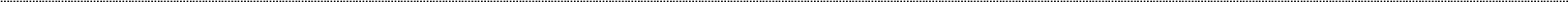 SELECTION CRITERIA Learners must currently be employed within the FASSET sector.Learners with an outstanding loan at NSFAS or higher learning institutions which was used to fund a completed qualification within Finance and Accounting.Settlement amount is limited to R40 000 per learner.Approval will be on first come first served basis however priority will be given to learners currently on FASSET learnership or internship programmes.SECTION A: 	 DEMOGRAPHIC AND PERSONAL INFORMATION Residential details  SECTION B: EDUCATION BACKGROUND AND CURRENT STUDIES  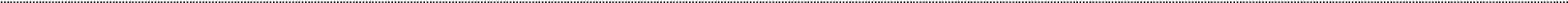 Grade 12 informationPostgraduate degree / qualification  NB!! Qualification provided must be linked to the outstanding loan/ fees.SECTION C: EMPLOYMENT DETAILSSECTION D:  POPIA DECLARATION The individual may withdraw consent to the processing of personal information at any time, and should they wish to do so, must provide FASSET with reasonable notice to this effect. Please note that withdrawal of consent is still subject to the terms and conditions of any contract that is in place. Should the withdrawal    of consent result in the interference of legal obligations, then such withdrawal will only be effective if FASSET agrees to same in writing. FASSET specifically draws to the attention that the withdrawal of consent may result in it being unable to provide the requested information and/or services and/or financial or other   benefits. Further, please note that the revocation of consent is not retroactive and will not affect disclosures of personal information that have already been made. To withdraw consent, please contact the Information Officer at popia@FASSET.org.za.Where personal information has changed in any respect, the individual is encouraged to notify FASSET so that our records may be updated. FASSET will largely rely on the individual to ensure that personal information is correct and accurate.The individual has the right to access their personal information that FASSET may have in its possession and is entitled to request the identity of which third parties have received and/or processed personal information for the purpose. Please note however, that any request in this regard may be declined if:the information comes under legal privilege during litigation,the disclosure of personal information in the form that it is processed may result in the disclosure   of confidential or proprietary information,giving access may cause a third party to refuse to provide similar information to FASSET,the information was collected in furtherance of an investigation or legal dispute, instituted or being     contemplated,the information as it is disclosed may result in the disclosure of another person’s information,the information contains an opinion about another person and that person has not consented, and/orthe disclosure is prohibited by law.SECTION E: APPLICTION DECLARATION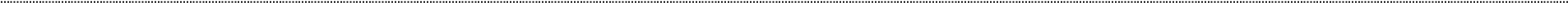 I, ____________________________________________, the applicant, do hereby certify that the above information is true and correct to the best of my knowledge.  Signature: _____________________________       Date: ___________________ 2 SECTION F: MANDATORY APPLICATION DOCUMENTS_________________________________________________________________________The following mandatory documents should accompany the application form:An official academic transcript or certificate showing successful completion of the qualification must accompany each application. Signed confirmation of employment from employer or contract of employment.A recent copy of the learner’s NSFAS statement or Higher learning institution statements (not older than 30 days on the day of submitting to FASSET) must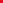 Certified ID copy(choose one and mark with an X) (choose one and mark with an X) (choose one and mark with an X) (choose one and mark with an X) (choose one and mark with an X) (choose one and mark with an X) (choose one and mark with an X) (choose one and mark with an X) (choose one and mark with an X) (choose one and mark with an X) 1. Name/s 7. Race White White White Indian Indian Indian 1. Name/s 7. Race African Coloured 2. Surname 8. Gender Male Male Male Female Female Female 3. Student Number  9. Disability Yes Yes Yes No No No 4. ID number 10Type of disability. . . . . . . . 5. Cell number 11.. Alternative number Alternative number Alternative number Alternative number 6. Email address Disability and Type Disability and Type Disability and Type Disability and Type 12. Home address Current address Current address 12. House Number: Street Name: Town: Area Code:Municipality:Rural/Urban:House Number: Street Name: Town: Area Code: Municipality:Rural/Urban:House Number: Street Name: Town: Area Code: Municipality:Rural/Urban:13. Province (choose one and mark with an X) Province (choose one and mark with an X) Eastern Cape Eastern Cape Gauteng Gauteng Northern Cape Northern Cape Limpopo Limpopo KwaZulu-Natal KwaZulu-Natal Western Cape Western Cape Mpumalanga Mpumalanga Free State Free State North West  North West  14. High school attended15. Local municipality16. Province17. Year18. University attended 19. Graduation year 20. Degree  21. Major (s) 22. Employer Name23. Employer levy number /registration number24. Employer Primary function25.Business address26.Current position27.Commencement date of position